FECHA 12/ENETEMA 1: La revista dedivulgación científica.Las revistas de divulgación científica contienen textos expositivos, que presentan y explican un tema de manera clara y con lenguaje literal. Lasrevistas de este tipo contienen estos elementos:• Índice: se encuentra en el principio de la revista y sirve para localizar el contenido.• Títulos y subtítulos: son útiles para ordenar la información de los artículos.• Recursos gráficos: ilustraciones, fotografías, gráficas y tablas complementan el texto y ofrecen información extra o  sirven para ejemplificar lo que se dice.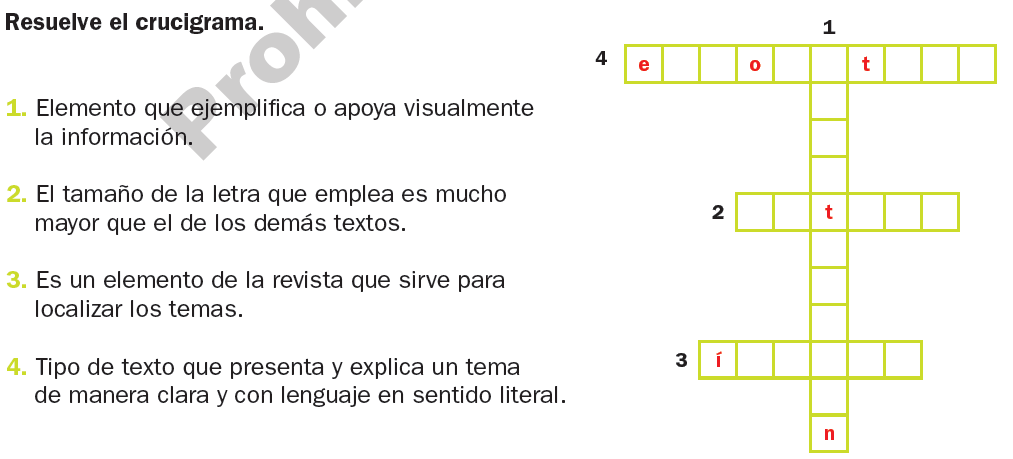 TEMA 2: La información enuna revista de divulgación.La información que aparece en una revista de divulgación científica se organiza mediante títulos y subtítulos. Tanto el título como los subtítulos suelen ser cortos y atractivos para despertar el interés de los lectores.El título indica el tema del artículo. Los subtítulos se utilizan para ordenar la información, según su importancia, y dividirla en secciones más pequeñas.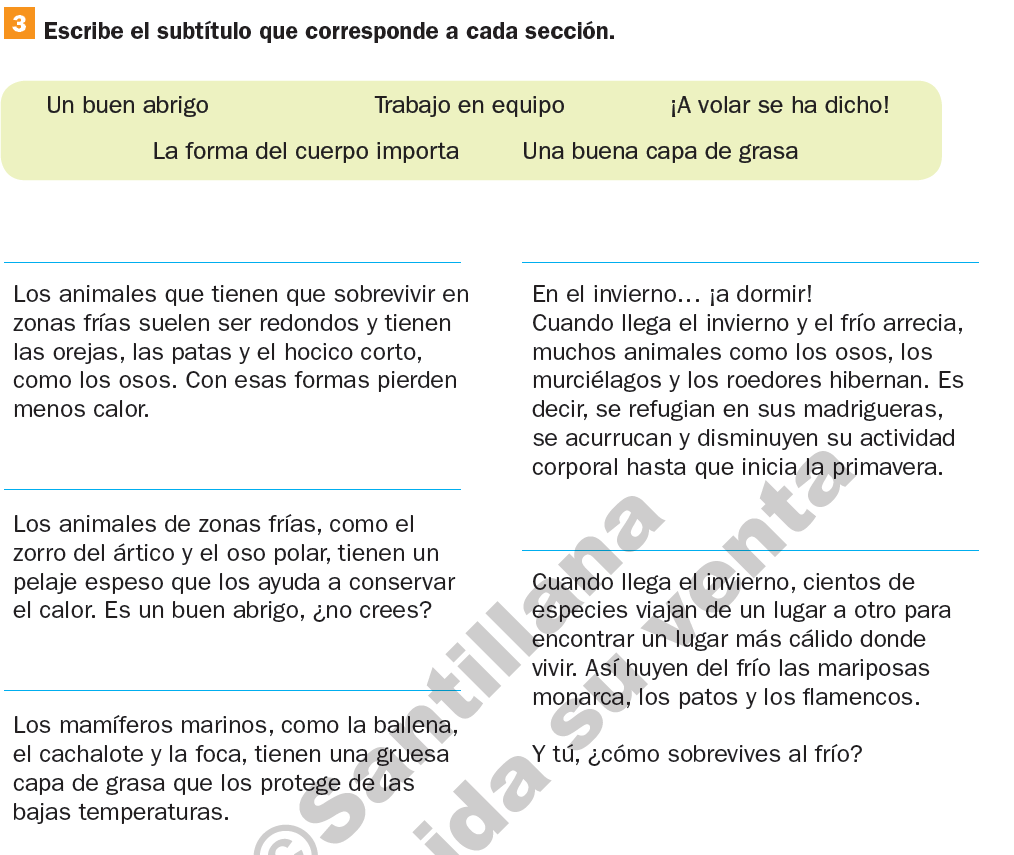 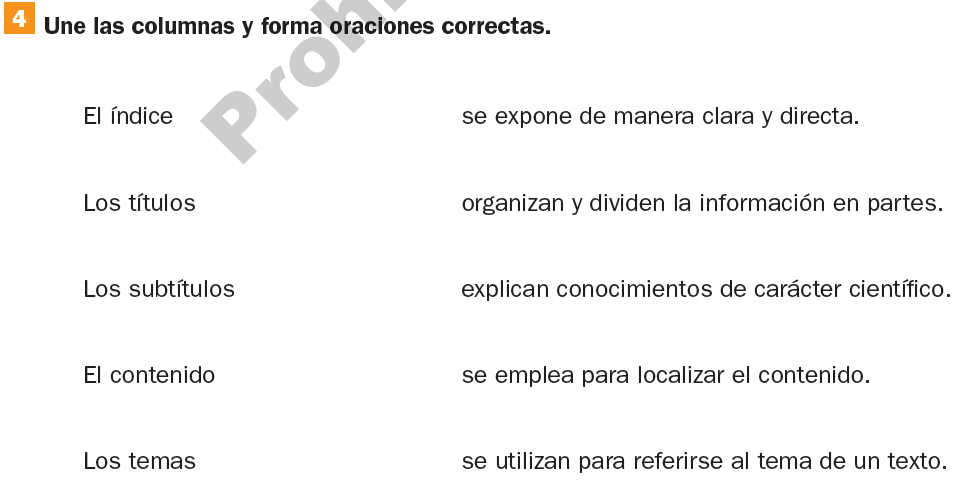 TEMA 3: Textos expositivosLos artículos de divulgación científica son textos expositivos. Estos textos se caracterizan por:• Exponer y explicar información acerca de algún tema.• Emplear el lenguaje en sentido literal, es decir, comunicar los temas para que todos puedan entender lo mismo.• Utilizar verbos en tercera persona, para expresar de quién o de qué se habla; por ejemplo: Las víboras inyectan su veneno con los colmillos.• Usar los verbos en presente de indicativo para expresar acciones que tienen lugar en el momento en que se habla; ejemplo: Las serpientes viven en cuevas y árboles.Marca con una ✓ las oraciones que emplean el lenguaje literal.Los osos son animales mamíferos.Eres tan grande como un oso.Existen varias especies de osos.El osito dijo muy triste: “¿Quién se comió mi sopa?”.En México habita el oso gris o plateado.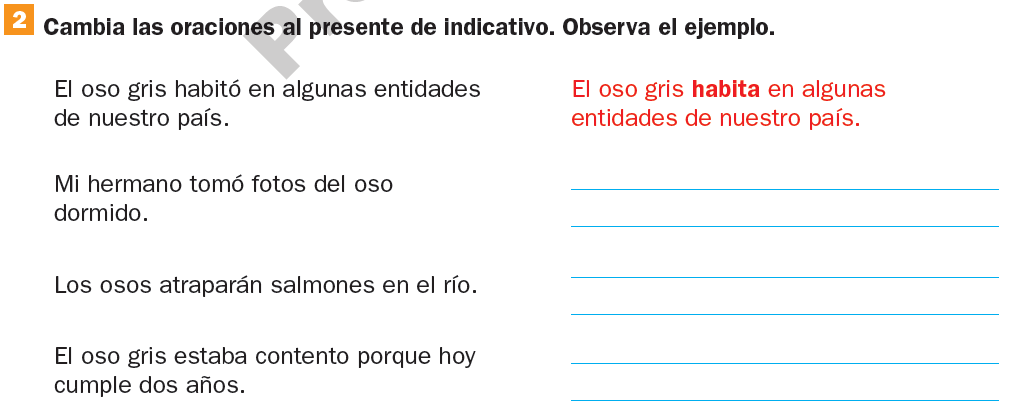 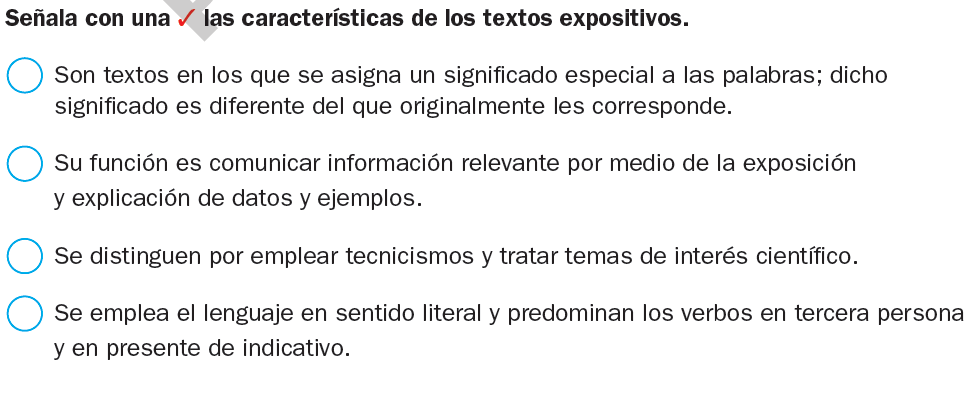 Fecha 21/EneroTema 4: Recursos gráficosEn los textos expositivos se utilizan recursos gráficos como los siguientes:• Distintos tipos de letras en varios tamaños.• Ilustraciones, dibujos o fotografías con pie de foto o de imagen.• Gráficas y cuadros comparativos.Fecha Tema 5: Textos autobiográficosLa autobiografía es un texto escrito por alguien que narra acontecimientos de su vida. Se escribe en primera persona y se habla de hechos del pasado.El autor cuenta sucesos importantes en orden, según ocurrieron, como el lugar y la fecha en que nació, aspectos relevantes de su historia y sus logros personales.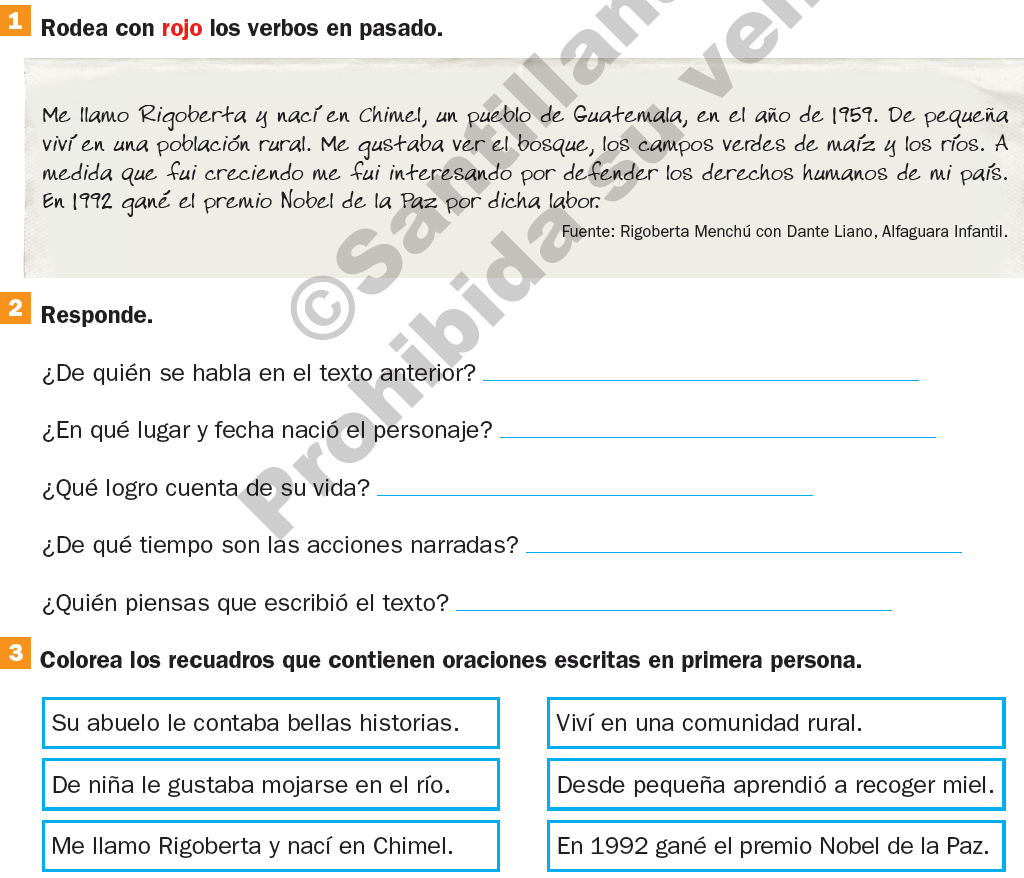 